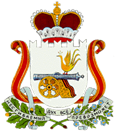 СОВЕТ ДЕПУТАТОВ ПИОНЕРСКОГО СЕЛЬСКОГО ПОСЕЛЕНИЯСМОЛЕНСКОГО РАЙОНА СМОЛЕНСКОЙ ОБЛАСТИРЕШЕНИЕот 16.11. 2023 г                                                                        № 27Об утверждении Порядка расчета и возврата сумм инициативных платежей, подлежащих возврату лицам (в том числе организациям), осуществившим их перечисление в бюджет Пионерского сельского поселения Смоленского района Смоленской областиВ соответствии с частью 1 статьи 561 Федерального закона от 6 октября 
2003 года № 131-ФЗ «Об общих принципах организации местного самоуправления в Российской Федерации», Уставом Пионерского сельского поселения Смоленского района Смоленской области, Совет депутатов Пионерского сельского поселения Смоленского района Смоленской областиРЕШИЛ:1. Утвердить прилагаемый Порядок расчета и возврата сумм инициативных платежей, подлежащих возврату лицам (в том числе организациям), осуществившим их перечисление в бюджет Пионерского сельского поселения Смоленского района Смоленской области.  2. Настоящее решение вступает в силу после его официального опубликования в газете «Пионерская».Глава муниципального образованияПионерского сельского поселенияСмоленского района Смоленской области                                 А.П.КутузовУТВЕРЖДЕНрешением Совета депутатов Пионерского сельского поселения Смоленского района Смоленской областиот 16.11.2023 № 27Порядокрасчета и возврата сумм инициативных платежей, подлежащих возврату лицам (в том числе организациям), осуществившим их перечисление в бюджет  Пионерского сельского поселения Смоленского района Смоленской области1. Настоящий Порядок определяет правила расчета и возврата сумм инициативных платежей, подлежащих возврату лицам (в том числе организациям), осуществившим их перечисление в бюджет Пионерского сельского поселения Смоленского района Смоленской области на реализацию инициативного проекта (далее – плательщики).2. Под инициативными платежами понимаются денежные средства граждан, индивидуальных предпринимателей и образованных в соответствии с законодательством Российской Федерации юридических лиц, уплачиваемые на добровольной основе и зачисляемые в соответствии с Бюджетным кодексом Российской Федерации в местный бюджет в целях реализации конкретных инициативных проектов.3. В случае, если инициативный проект не был реализован, инициативные платежи подлежат возврату плательщикам. 4. В случае образования по итогам реализации инициативного проекта остатка инициативных платежей, не использованных в целях реализации инициативного проекта, указанные платежи подлежат возврату плательщикам.5. В случае, предусмотренном пунктом 3 настоящего Порядка, сумма перечисленных плательщиками инициативных платежей возвращается в полном объеме.В случае, предусмотренном пунктом 4 настоящего Порядка, сумма неиспользованного остатка инициативных платежей, подлежащего возврату каждому плательщику (CВi), определяется по следующей формуле:CВi = (Cобщ - Cф) х Дi , где:CВi - сумма возврата инициативных платежей i-му плательщику;Cобщ - предполагаемая общая стоимость инициативного проекта (согласно предварительному расчету необходимых расходов на реализацию инициативного проекта);Cф - фактическая стоимость реализованного инициативного проекта;Дi - доля инициативных платежей i-го плательщика в предполагаемой общей стоимости инициативного проекта.Дi определяется по формуле:Дi = Рi / Собщ, где:Рi – размер поступивших в местный бюджет инициативных платежей от i-го плательщика.6. В течение 10 рабочих дней после истечения срока реализации инициативного  проекта Администрация Пионерского сельского поселения  (далее – Администрация)                                  осуществляет расчет суммы инициативных платежей, подлежащей возврату плательщикам, и направляет плательщикам уведомление о возврате инициативных платежей.7. В уведомлении должны содержаться сведения о сумме инициативных платежей, подлежащих возврату.8. Для возврата сумм инициативных платежей либо их неиспользованного остатка плательщик в течение 30 дней с момента получения уведомления подает в Администрацию заявление о возврате сумм инициативных платежей, которое должно содержать следующую информацию:1) для юридических лиц:полное наименование;ИНН и КПП;почтовый адрес и контактный телефон;сумму, подлежащую возврату;банковские реквизиты, по которым следует произвести возврат;подпись руководителя и главного бухгалтера (в случае его наличия), печать (в случае ее наличия) и дата подписания;2) для физических лиц:фамилию, имя, отчество (последнее - при наличии);адрес места жительства и контактный телефон (при наличии);паспортные данные;ИНН (при его наличии);сумму, подлежащую возврату;банковские реквизиты, по которым следует произвести возврат;подпись физического лица (с ее расшифровкой), дата подписания.К заявлению прилагаются:а) документ, подтверждающий полномочия (в случае если с заявлением обращается представитель плательщика);б) копии платежных документов, подтверждающих внесение инициативных платежей.9. Перечисление сумм подлежащих возврату инициативных платежей либо их неиспользованного остатка плательщикам осуществляется в течение 30 дней с даты поступления заявления.